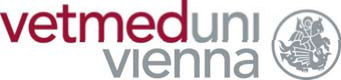 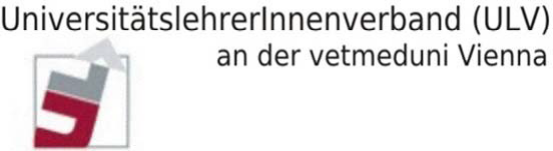 BEITRITTSERKLÄRUNGIch erkläre meinen Beitritt zum UniversitätslehrerInnenverband der Veteri- närmedizinischen Universität Wien (ULV-vetmeduni).Name	 	Institut/Klinik	 	Wien, am  	(Datum)	(Unterschrift)Bitte ausgefüllt an Dr. Katharina Hittmair sendenKlinische Abteilung für Bildgebende Diagnostikkatharina.hittmair@vetmeduni.ac.at